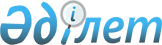 Об определении для заказчиков единого организатора государственных закупок и бюджетных программ, товаров, работ, услуг, по которым организация и проведение государственных закупок выполняется единым организатором
					
			Утративший силу
			
			
		
					Постановление акимата Актогайского района Павлодарской области от 23 февраля 2016 года № 30. Зарегистрировано Департаментом юстиции Павлодарской области 14 марта 2016 года № 4989. Утратило силу постановлением акимата Актогайского района Павлодарской области от 16 июля 2019 года № 182 (вводится в действие со дня его первого официального опубликования)
      Сноска. Утратило силу постановлением акимата Актогайского района Павлодарской области от 16.07.2019 № 182 (вводится в действие со дня его первого официального опубликования).
      В соответствии с подпунктом 3) пункта 1 статьи 8 Закона Республики Казахстан от 4 декабря 2015 года "О государственных закупках", в целях оптимального, эффективного расходования бюджетных средств, акимат Актогайского района ПОСТАНОВЛЯЕТ:
      1. Определить для заказчиков единым организатором государственных закупок коммунальное государственное учреждение "Отдел строительства, архитектуры и градостроительства Актогайского района.
      Сноска. Пункт 1 с изменением, внесенным постановлением акимата Актогайского района Павлодарской области от 21.06.2017 № 147 (вводится в действие со дня первого официального опубликования).


      2. Определить бюджетные программы, товары, работы, услуги, по которым организация и проведение государственных закупок выполняется единым организатором государственных закупок согласно приложению к настоящему постановлению.
      3. Заказчикам, администраторам местных бюджетных программ обеспечить предоставление необходимых документов единому организатору государственных закупок на организацию и проведение государственных закупок согласно действующему законодательству Республики Казахстан о государственных закупках.
      4. Контроль за исполнением настоящего постановления возложить на курирующего заместителя акима района.
      5. Настоящее постановление вводится в действие со дня первого официального опубликования. Бюджетные программы, товары, работы, услуги, по которым организация и
проведение государственных закупок выполняется единым организатором
      Сноска. Приложение - в редакции постановления акимата Актогайского района Павлодарской области от 28.12.2018 № 290 (вводится в действие со дня его первого официального опубликования).
					© 2012. РГП на ПХВ «Институт законодательства и правовой информации Республики Казахстан» Министерства юстиции Республики Казахстан
				
      Аким района

С. Батыргужинов
Приложение
к постановлению акимата
Актогайского района от "23"
февраля 2016 года № 30
№ п/п
Наименование
1
Государственные закупки товаров, работ, услуг способом конкурса (аукциона) в рамках бюджетных программ развития, предусматривающих реализацию бюджетных инвестиционных проектов районным местным исполнительным органом
2
Государственные закупки товаров, работ, услуг способом конкурса (аукциона), если сумма лота (пункта плана), выделенная на закуп превышает трехтысячекратный месячный расчетный показатель, но не более стотысячекратного месячного расчетного показателя, установленного на соответствующий финансовый год